Die Produktfamilie des bewährten Substratfilters ViaPlus wurde durch eine weitere Ausführung ergänzt, mit der nun auch das Regenwasser von vergleichsweise kleinen Flächen mit bis zu 250 m2 behandelt werden kann. Der neue Typ wurde speziell für Regenwasser von kleinen Gebäudeeinheiten inklusive Dach- und Verkehrsflächen im Wohnungsbau oder im Kleingewerbe entwickelt, so dass das behandelte Niederschlagswasser anschliessend direkt vor Ort versickert werden kann.Substratfilter ViaPlus dienen in erster Linie zur Behandlung von Niederschlagswasser von Verkehrsflächen zur anschliessenden unbedenklichen Versickerung. Die Produktreihe verfügt über eine allgemeine bauaufsichtliche Zulassung, die sich auf die direkte Versickerung von stark belastetem Niederschlagswasser bezieht. Zahlreiche Bundesländer haben jedoch über Verordnungen den Anwendungsbereich auch auf geringer belastetes Regenwasser erweitert. Vor allem kleine Gebäudeeinheiten können mit dem neuen ViaPlus 250 nun ihre Versickerungen ohne Inanspruchnahme oberirdischer Flächen regelgerecht realisieren. Auch der neue Filter verfügt über die entsprechende Zulassung des Deutschen Instituts für Bautechnik (Z-84.2-25).1.274 Zeichen (mit Leerzeichen)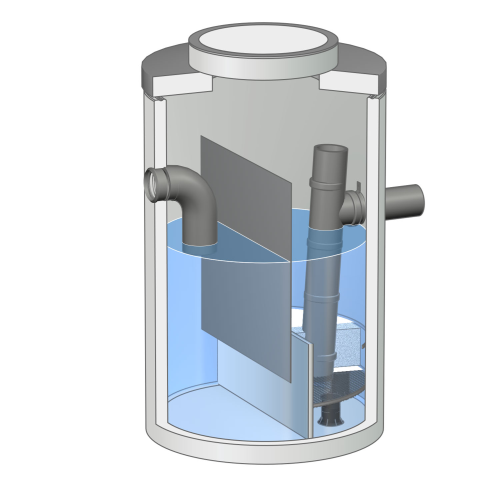 Bildunterschrift: Der neue Substratfilter ViaPlus 250 ergänzt die bewährte Produktfamilie zur Behandlung von Niederschlagswasser. (Mall GmbH)Pressemitteilung und Abbildung sind online unter www.mall.ch/aktuelle-pressemitteilungen abrufbar.Weitere Informationen zur Mall-Produktpalette gibt es unter www.mall.ch.Belegexemplar erbeten an:Mall GmbH
Markus Böll
Hüfinger Strasse 39-4578166 DonaueschingenDeutschlandÜber MallMall bietet Systemlösungen für die Regenwasserbewirtschaftung, Abscheider, Kläranlagen, Pumpstationen und Pelletspeicher. 500 Mitarbeiter erwirtschafteten 2022 einen Umsatz von 106 Mio. Euro.